                                                                                                                                                                                                                                                                                                                                                                                                                                                                                                                                                                                                                                                                                                                                                                                                                                                                                                                                                                                                                                                                                  : 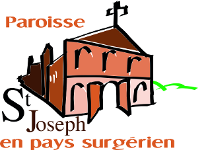 Semaine du 3 au 11 juin 2023 Samedi 3                       18h30  Messe à l’église de Vouhé
                                           Messe pour les jeunes
                                                     Défunt : James Vachon Dimanche 4                   10h30 Messe à l’église de Surgères  
                                                              la Sainte Trinité
                                    Défunts :  René Marchand – François Grasset                                               Baptêmes : Athenaïs  et Anaël   
             Défunts de la semaine : Nadia Musemaque – Bernadette Courdé
Si vous désirez un  C.D des chants du Père Christophe 
Veuillez-vous inscrire à la Maison Paroissiale. Ils sont au prix de 12€.


Messes en semaine :       Mardi 6         17h30  Adoration du Saint Sacrement suivie de la                                                                                                                                                                     
                                                                                    messe à 18h30 à Surgères
                                          Mercredi 7    18h30  Messe à l’église de Genouillé                                                           
                                 Le Secours catholique organise son déballage d'été
                                           le  SAMEDI 10 JUIN 2023 de 9h30 à 17h30.
                                   sous tivoli , devant notre local, rue Théodore Tournat.Vendredi 9 : Concert du Père Christophe à 19h au Fief de Genouillé. (Venez nombreux !)
Samedi 10                       18h30  Messe à l’église de Muron
                                                     Défunt :  Josiane Traineau 
  Dimanche 11                   10h30 Messe à l’église de Surgères
                                     Messe des Communions et  des  Professions de Foi
                                                    Défunts : Jeanne Dubé – Pierre Marque – Famille Tournat-Aubry.Temps de prière en paroisse1er mardi du mois adoration du St Sacrement à 17h30 à Surgères avant la messe à 18h30
Dernier vendredi du mois 18h Groupe de prière du Cœur Sacré de Jésus St GermainPrière des malades le 3ème mercredi du mois 18h St Germain
2ème vendredi du mois à 18h Intercession et louange à GenouilléL’accueil de la Maison Paroissiale est ouvert tous les jours de 10h à 12h
En dehors de ce temps appelez  et mettez votre message N° 05 46 07 01 77
(répondeur téléphonique : laissez vos coordonnées et l’on vous rappellera).                                                            
 adresse mail de la paroisse : paroisse.surgeres@ gmail.com   
 site internet : https://paroisse-surgeres.fr/